ЧЕРКАСЬКА ОБЛАСНА РАДАГОЛОВАР О З П О Р Я Д Ж Е Н Н Я13.10.2021                                                                                       № 425-рПро відпусткуЛІТВІНОВОЇ Н.Д.Відповідно до статті 55 Закону України «Про місцеве самоврядування
в Україні», статей 6, 8, 10, 12 Закону України «Про відпустки», абзацу третього пункту 2 постанови Кабінету Міністрів України від 11.05.2011 № 524 «Питання оплати праці працівників установ, закладів та організацій окремих галузей бюджетної сфери», враховуючи рішення обласної ради від 16.12.2016 
№ 10-18/VIІ "Про управління суб’єктами та об’єктами спільної власності територіальних громад сіл, селищ, міст Черкаської області" (із змінами), контракт з керівником підприємства спільної власності територіальних громад сіл, селищ, міст Черкаської області від 28 квітня 2021 року:1. НАДАТИ ЛІТВІНОВІЙ Ніні Дмитрівні, директору комунального підприємства «Аптека № 182» Черкаської обласної ради, невикористану частину щорічної основної відпустки тривалістю 14 календарних днів за робочий рік із 07.07.2020 до 06.07.2021 та частину щорічної додаткової відпустки за ненормований робочий день тривалістю 2 календарні дні, разом 
16 календарних днів, із 13.10.2021 до 29.10.2021 включно.2. ВИПЛАТИТИ ЛІТВІНОВІЙ Н.Д. допомогу на оздоровлення у розмірі посадового окладу.3. ПОКЛАСТИ на ДАШЕВСЬКОГО Олександра Сергійовича, заступника директора комунального підприємства «Аптека № 182» Черкаської обласної ради, виконання обов’язків директора на час перебування у відпустці ЛІТВІНОВОЇ Н.Д. із 13.10.2021 до 29.10.2021 включно.4. Контроль за виконанням розпорядження покласти на головного бухгалтера комунального підприємства «Аптека № 182» та управління юридичного забезпечення та роботи з персоналом виконавчого апарату обласної ради.Підстава: заява ЛІТВІНОВОЇ Н.Д. від 06.10.2021.Голова								А. ПІДГОРНИЙ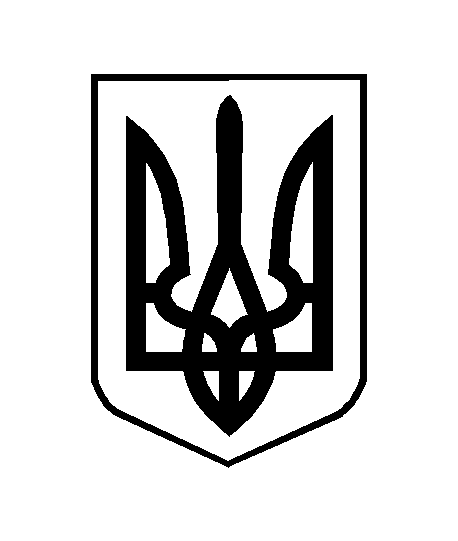 